COD.2121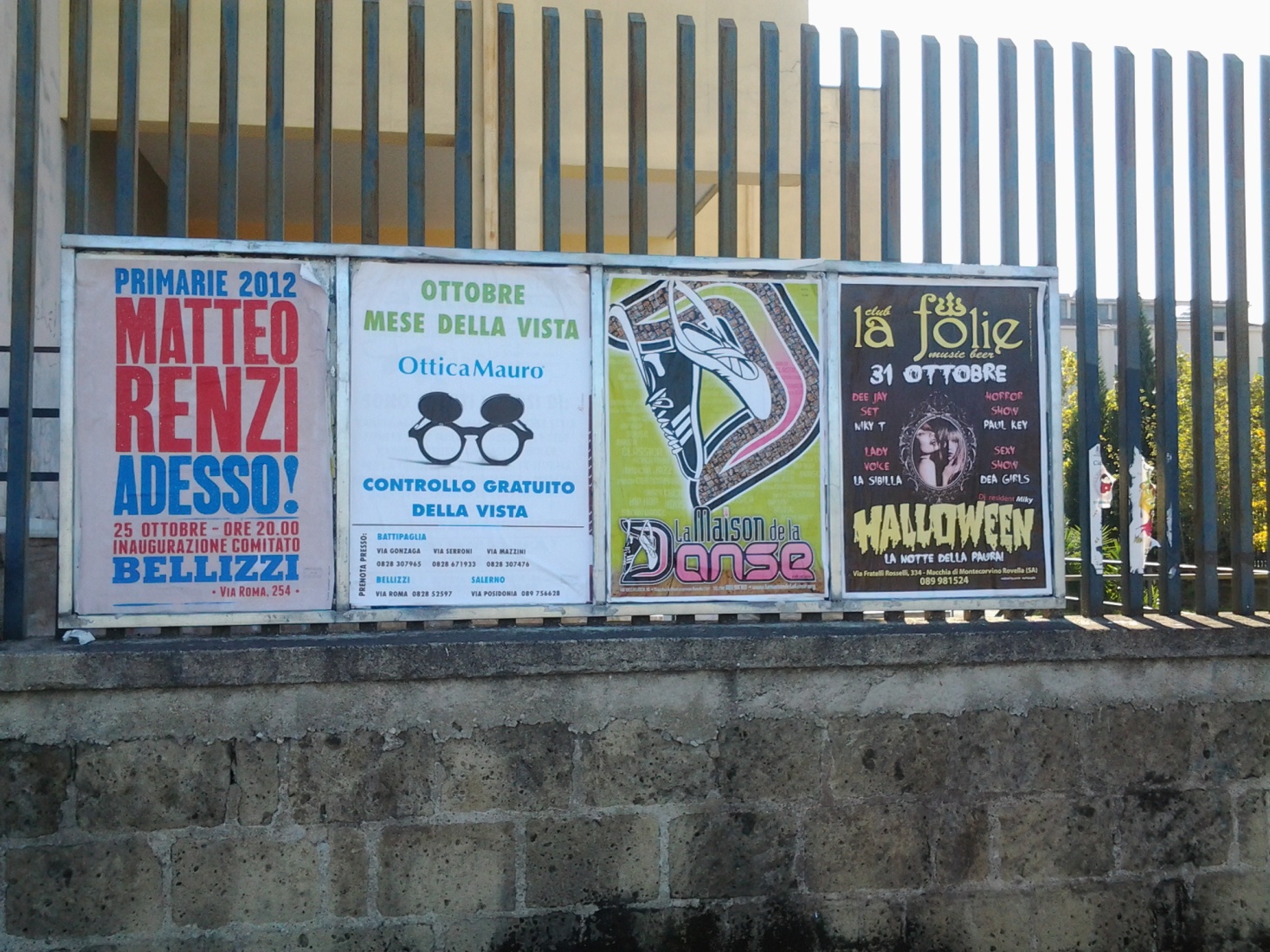 UBICAZIONE UBICAZIONE VIA PESCARANOTENOTEMURO PERIMETRALE IST.TO SCUOLE MEDIETIPOLOGIATIPOLOGIAMONOFACCIALESPAZI 70x100SPAZI 70x1004DIMENSIONIDIMENSIONI0,70 X 3,00CARATTERECARATTERECOMMERCIALECOD.2222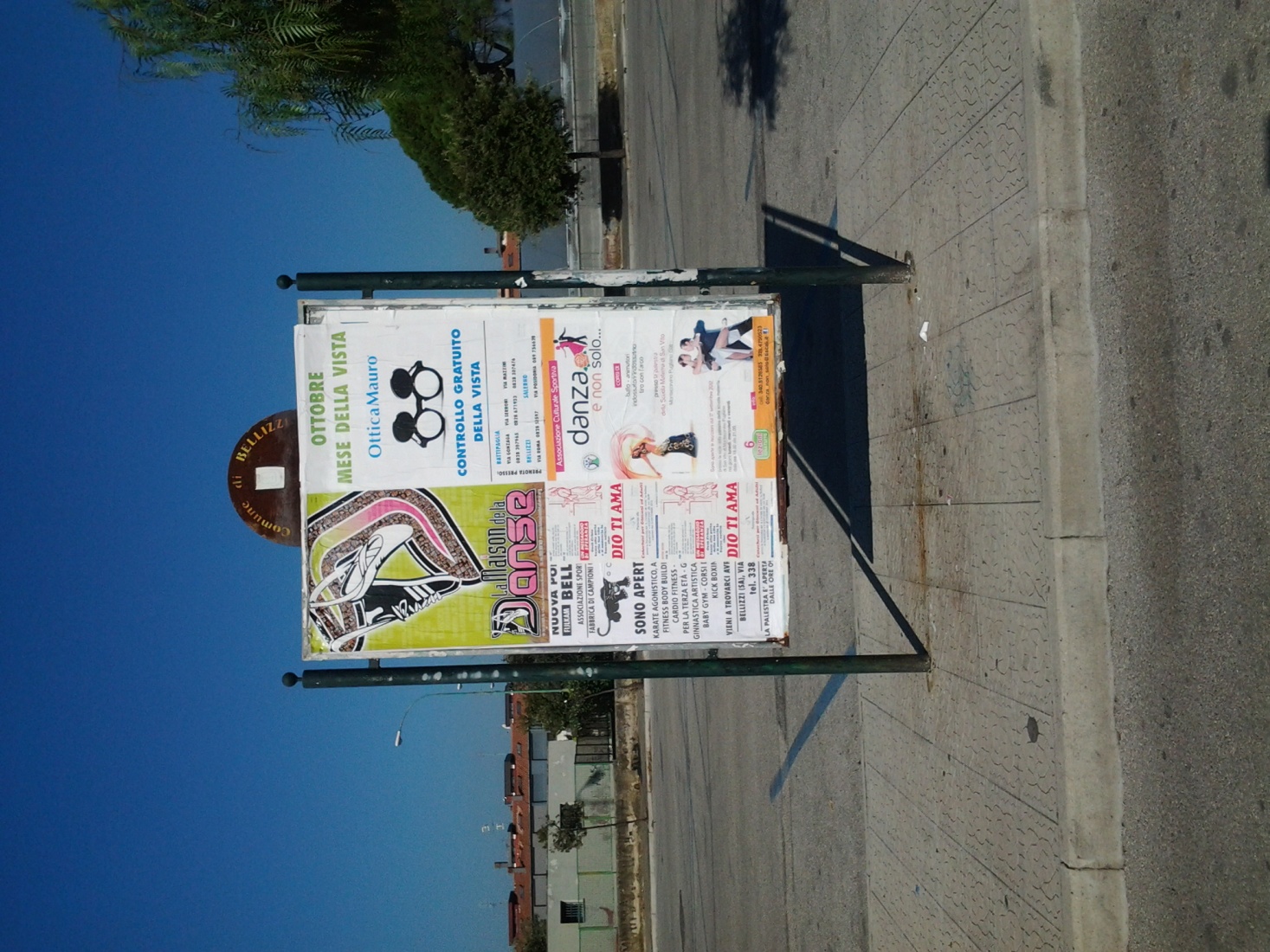 UBICAZIONE UBICAZIONE V.LE DELLA REPUBBLICANOTENOTEADIACENTE INGRESSO PISCINA COMUNALETIPOLOGIATIPOLOGIAMONOFACCIALESPAZI 70x100SPAZI 70x1004DIMENSIONIDIMENSIONI0,70 X 3,00CARATTERECARATTERECOMMERCIALECOD.2323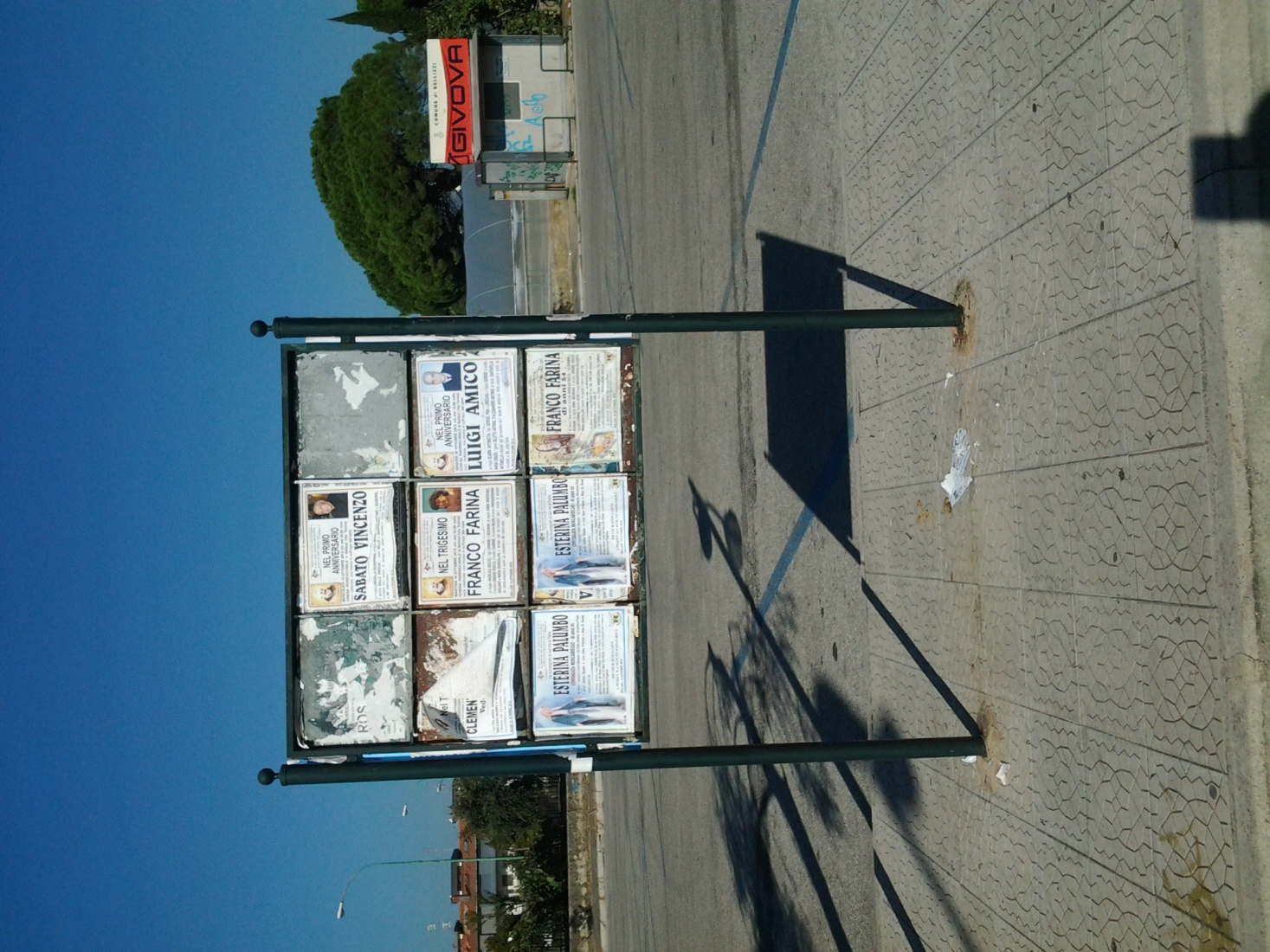 UBICAZIONE UBICAZIONE VIA PESCARANOTENOTETIPOLOGIATIPOLOGIASPAZI 70x100SPAZI 70x100DIMENSIONIDIMENSIONICARATTERECARATTERENECROLOGICOCOD.2424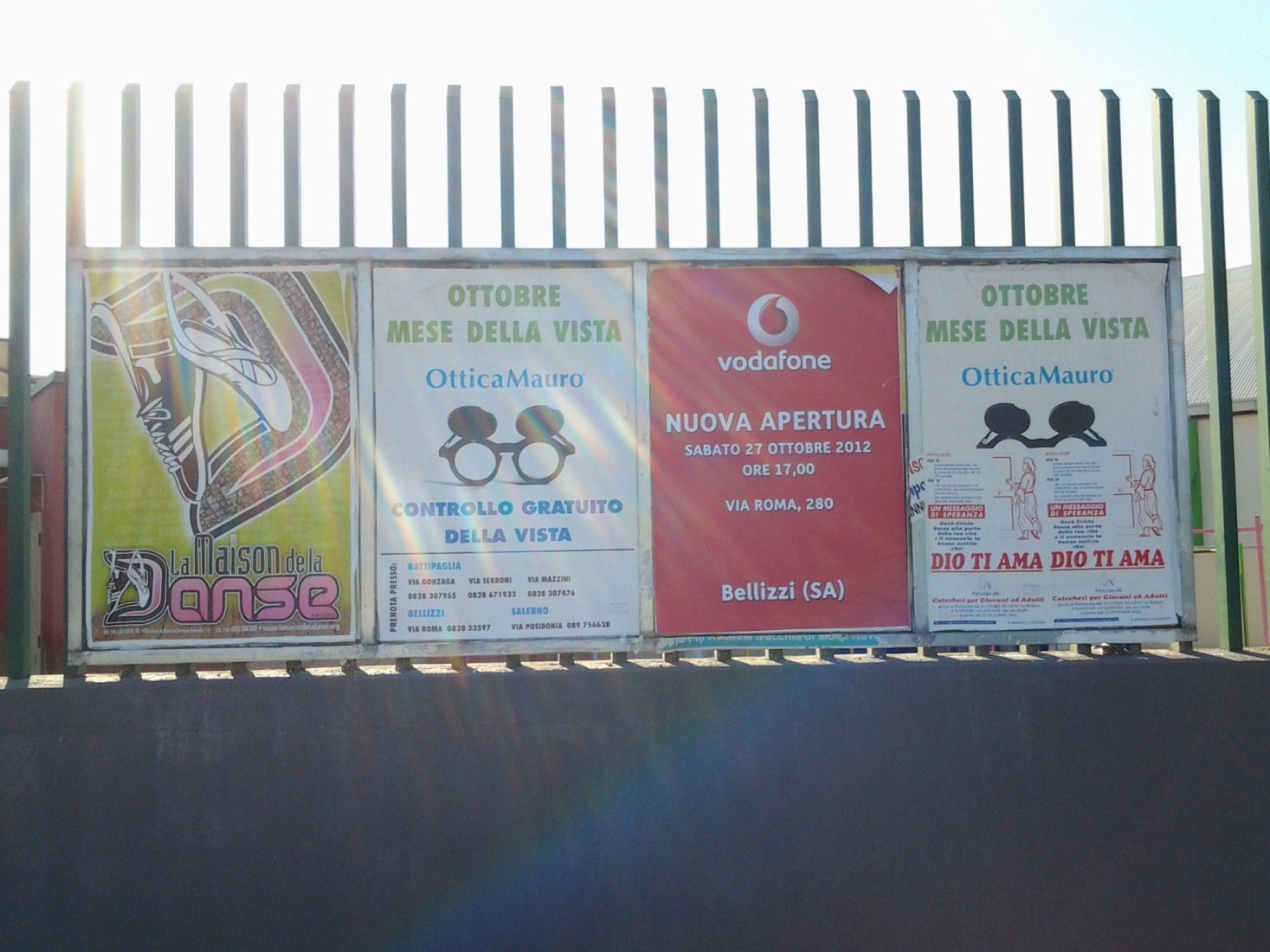 UBICAZIONE UBICAZIONE VIA PESCARANOTENOTERECINZIONE CENTRO SPORTIVOTIPOLOGIATIPOLOGIAMONOFACCIALESPAZI 70x100SPAZI 70x1004DIMENSIONIDIMENSIONI0,70 X 3,00CARATTERECARATTERECOMMERCIALECOD.2525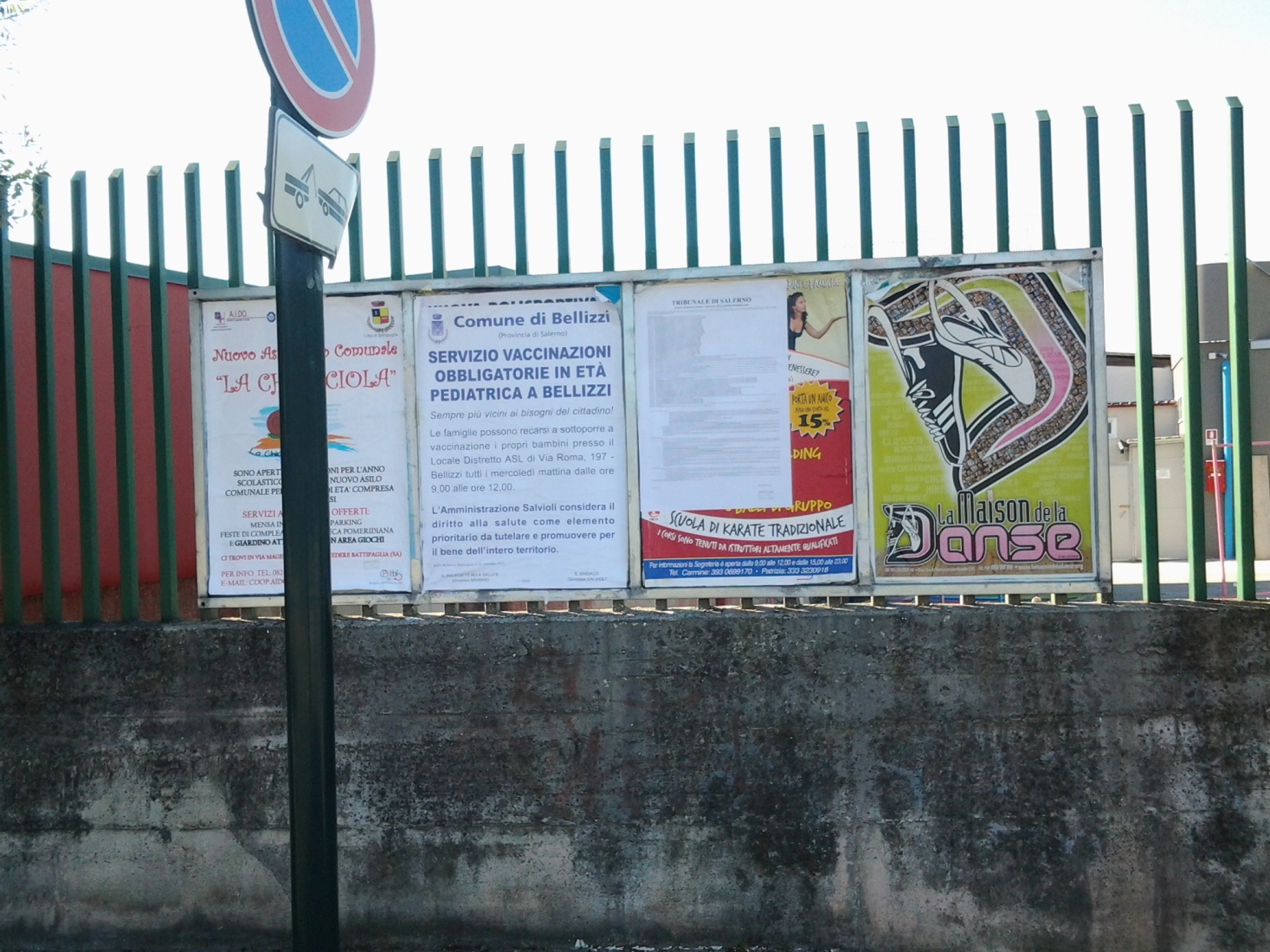 UBICAZIONE UBICAZIONE VIALE DELLA REPUBBLICANOTENOTERECINZIONE CENTRO SPORTIVOTIPOLOGIATIPOLOGIAMONOFACCIALESPAZI 70x100SPAZI 70x1004DIMENSIONIDIMENSIONI0,70 X 3,00CARATTERECARATTERECOMMERCIALECOD.2626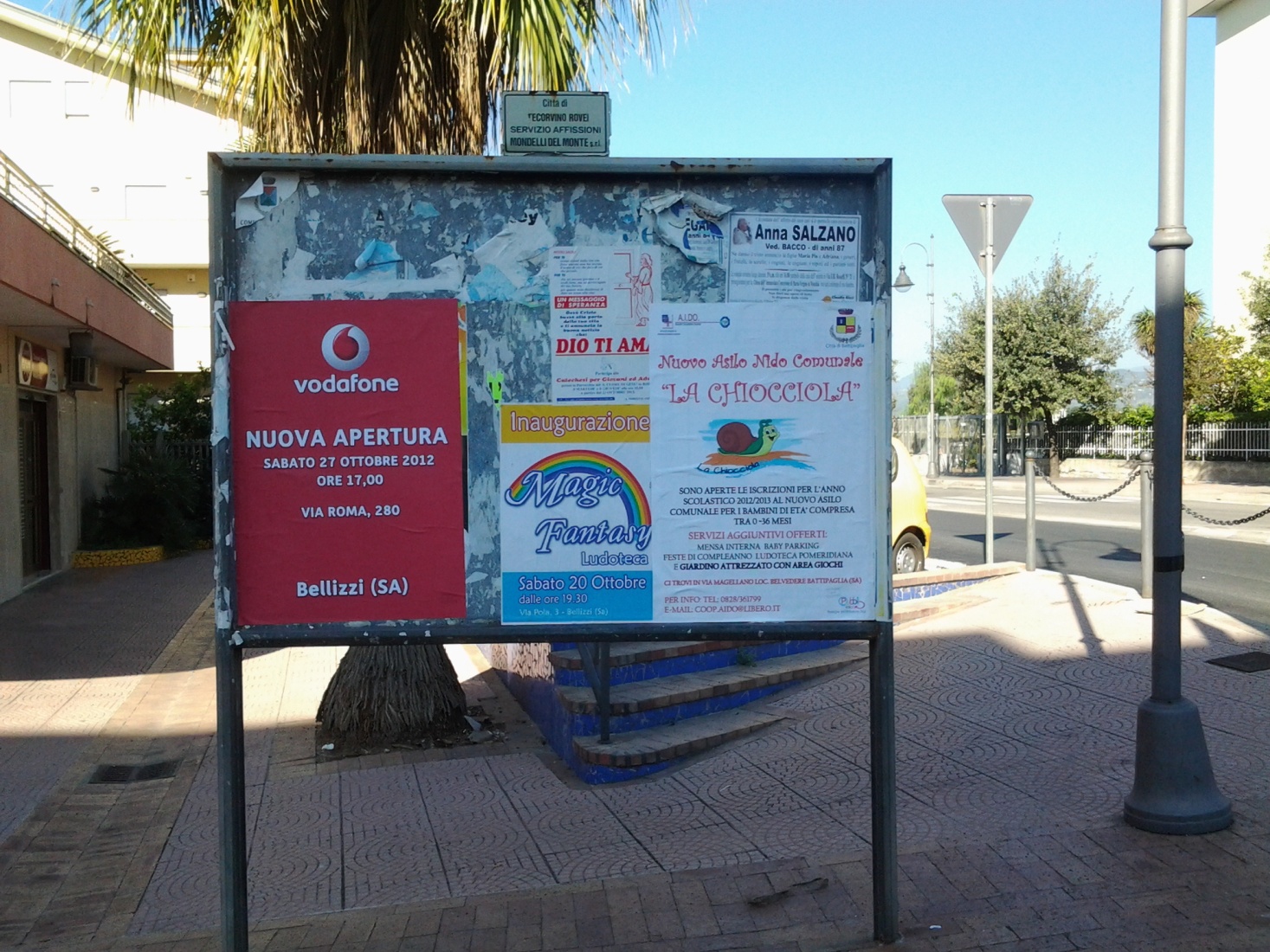 UBICAZIONE UBICAZIONE VIA CUOMONOTENOTEANGOLO REPUBBLICATIPOLOGIATIPOLOGIABIFACCIALESPAZI 70x100SPAZI 70x1004DIMENSIONIDIMENSIONI0,70 X 3,00CARATTERECARATTERECOMMERCIALECOD.2727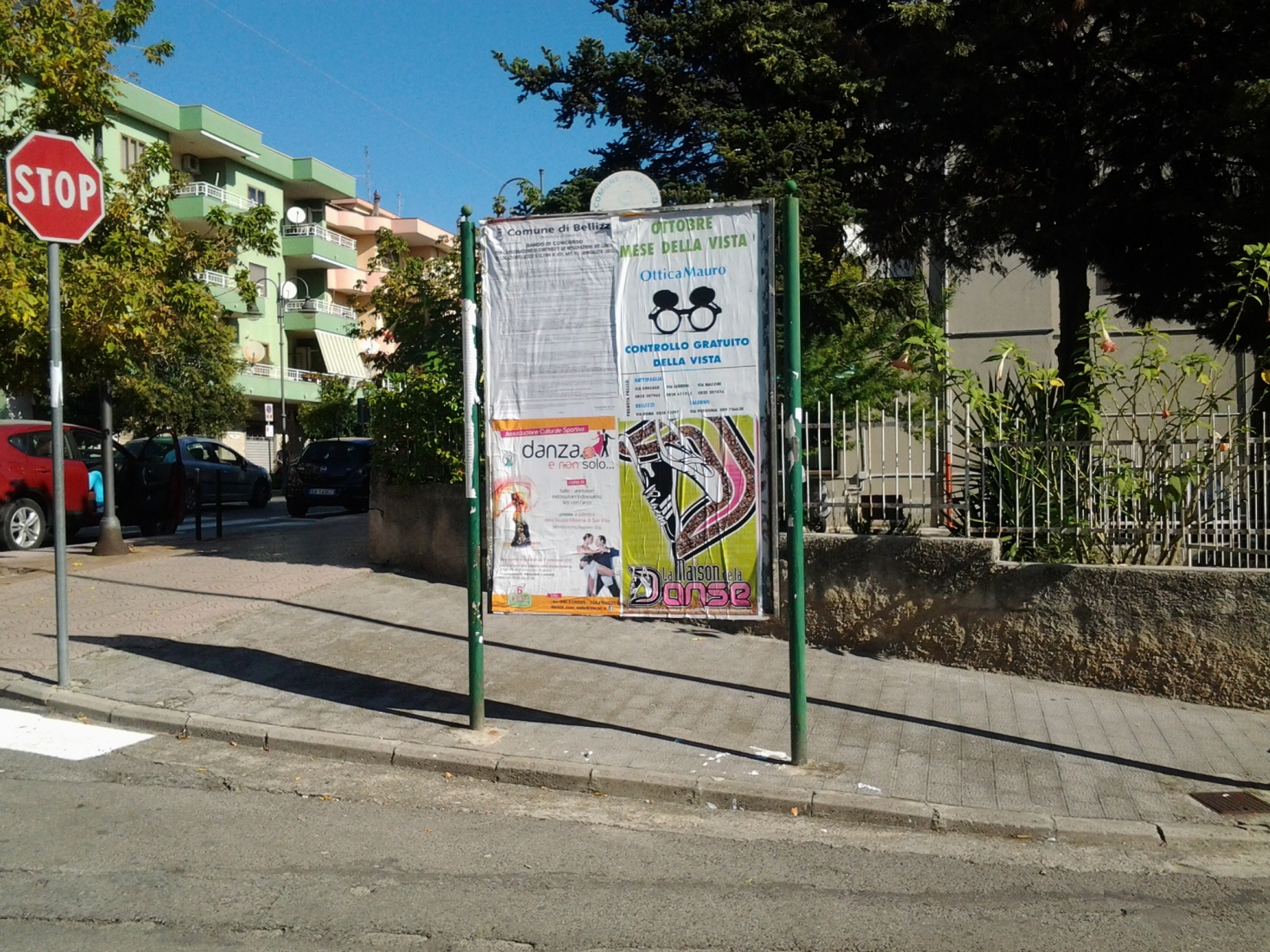 UBICAZIONE UBICAZIONE VIA TENENTE	PARAGGIONOTENOTETIPOLOGIATIPOLOGIABIFACCIALESPAZI 70x100SPAZI 70x1008DIMENSIONIDIMENSIONI1,40 X 2,00CARATTERECARATTERECOMMERCIALECOD.2828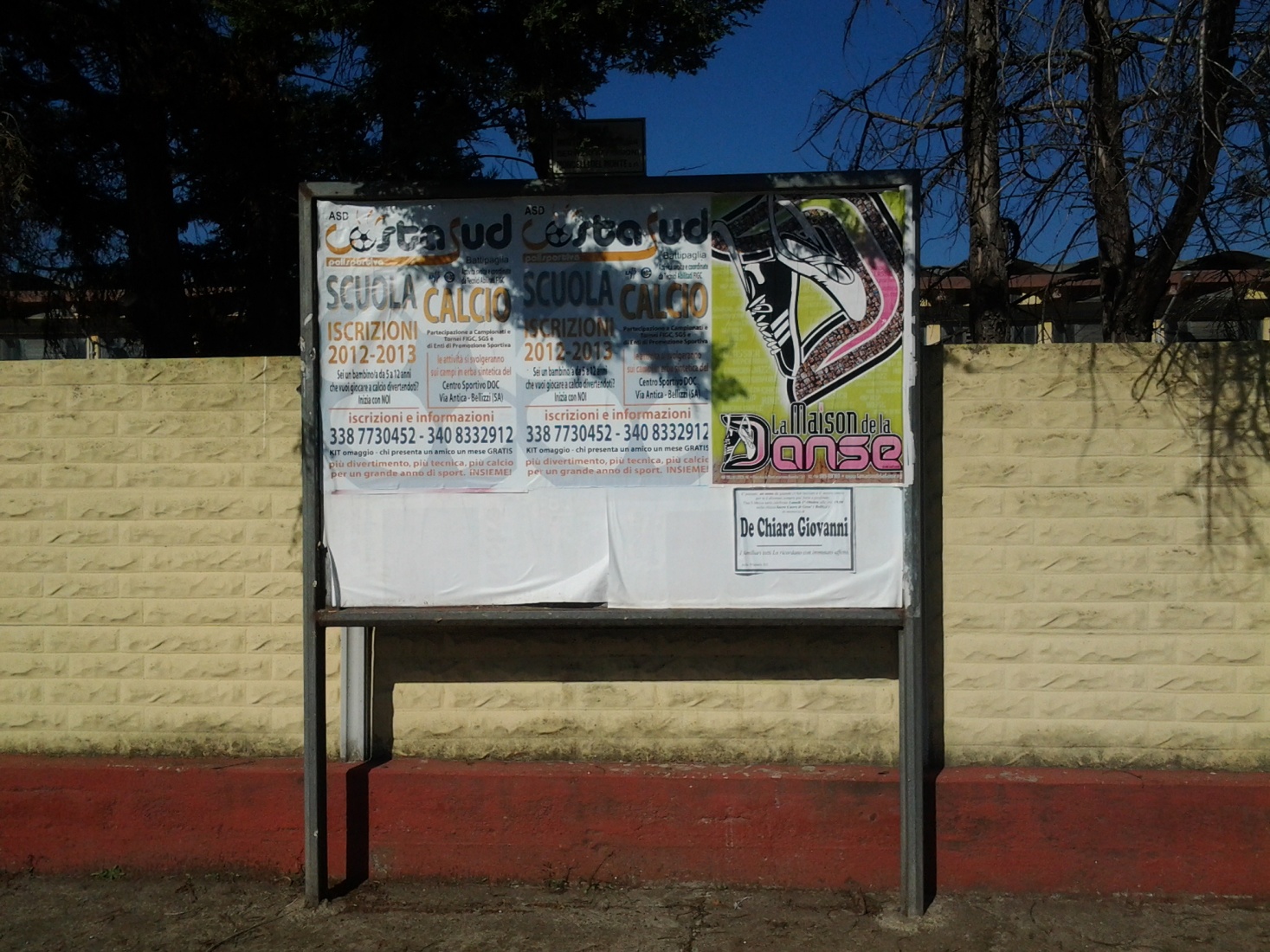 UBICAZIONE UBICAZIONE VIA DELLE INDUSTRIENOTENOTEMURO PERIMETRALE VALPADANATIPOLOGIATIPOLOGIAMONOFACCIALESPAZI 70x100SPAZI 70x1004DIMENSIONIDIMENSIONI1,40 X 2,00CARATTERECARATTERECOMMERCIALECOD.2929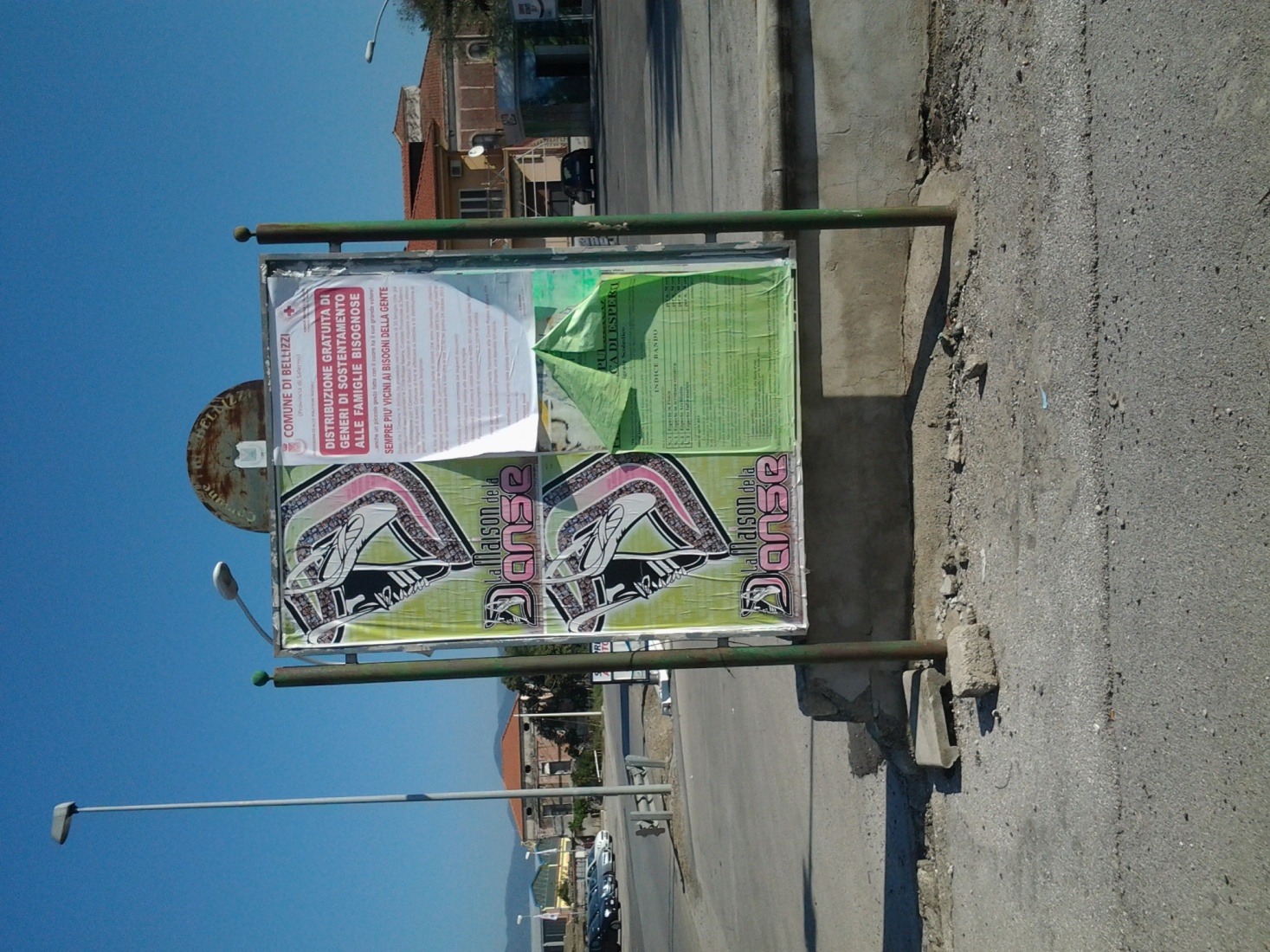 UBICAZIONE UBICAZIONE VIA DELLE INDUSTRIENOTENOTEALTEZZA DISTRIBUTORE Q8TIPOLOGIATIPOLOGIABIFACCIALESPAZI 70x100SPAZI 70x1008DIMENSIONIDIMENSIONI1,40 X 2,00CARATTERECARATTERECOMMERCIALECOD.3030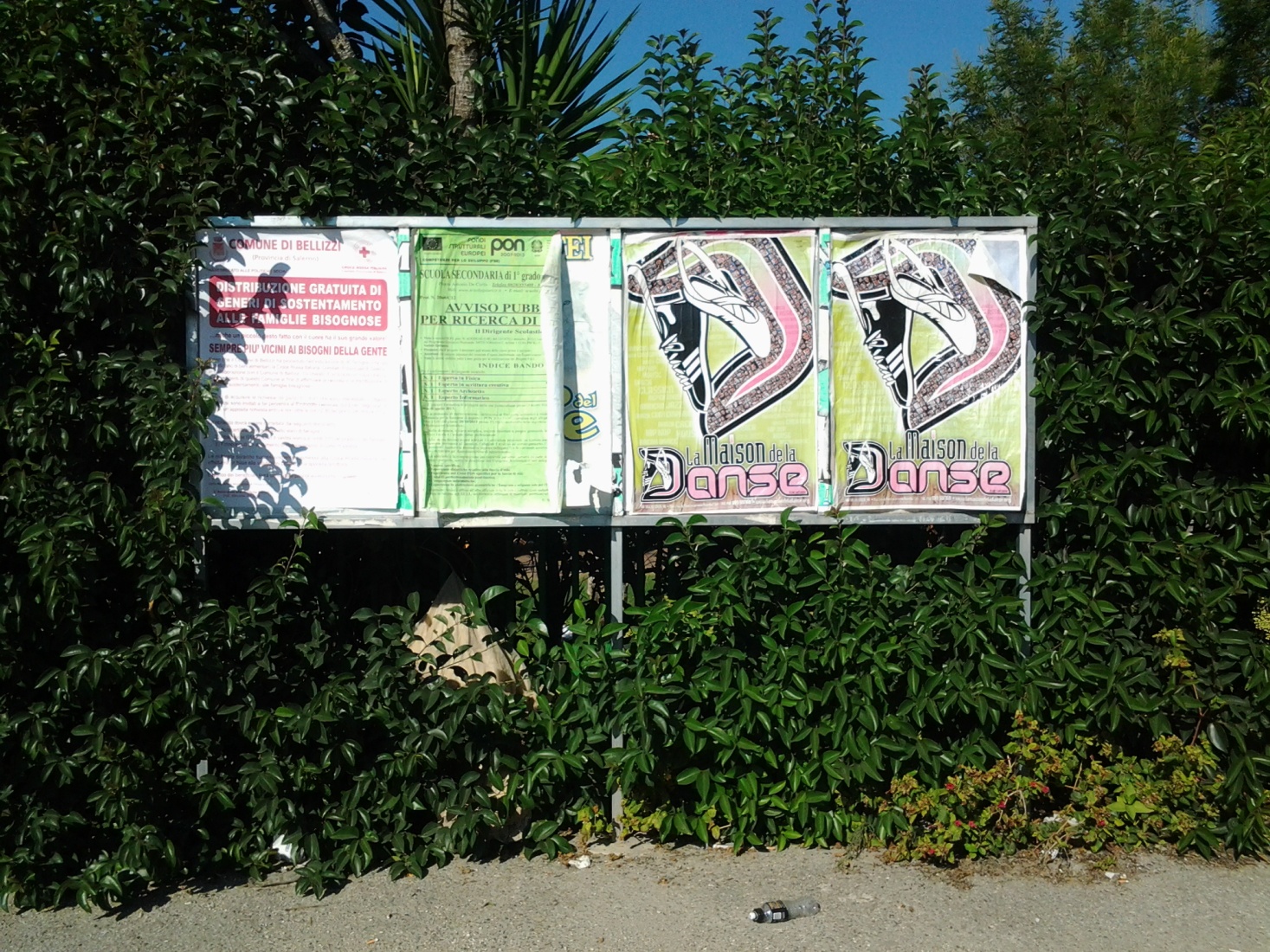 UBICAZIONE UBICAZIONE VIA DELLE INDUSTRIENOTENOTESS 164 ANG VIA CIMABUETIPOLOGIATIPOLOGIAMONOFACCIALESPAZI 70x100SPAZI 70x1004DIMENSIONIDIMENSIONI1,40 X 2,00CARATTERECARATTERECOMMERCIALE